STOWARZYSZENIE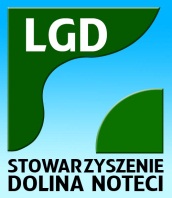 Dolina  Noteci                               Stowarzyszenie Dolina NoteciUl. Sienkiewicza 264-800 ChodzieżDEKLARACJA CZŁONKOWSKAImię (imiona): .....................................................................................................................................................Nazwisko: …...................................................................................................................................................Data i miejsce urodzenia: …...................................................................................................................................................Seria i numer dokumentu tożsamości: …...................................................................................................................................................Numer PESEL: …...................................................................................................................................................Adres zamieszkania: …...................................................................................................................................................Adres poczty elektronicznej: …...................................................................................................................................................Kontakt telefoniczny:…......................................................Reprezentuję sektor: SPOŁECZNYZGŁASZAM AKCES DO STOWARZYSZENIA „DOLINA NOTECI” I AKCEPTUJĘ JEGO ZAŁOŻENIA ORAZ ZASADY DZIAŁANIA OKREŚLONE W STATUCIE.Oświadczam, że wyrażam zgodę na przechowywanie i przetwarzanie moich danych osobowych, podanych w złożonej przeze mnie deklaracji, przez Stowarzyszenie DOLINA NOTECI zgodnie z Ustawą z dnia 29 sierpnia 1997 r. o Ochronie Danych Osobowych. 	..................................................	         CZYTELNY PODPISOświadczam że:- znam statut Stowarzyszenia „Dolina Noteci” i zobowiązuję się do jego  przestrzegania                    i działalności na rzecz osiągnięcia celów programowych,- zobowiązuję się opłacać składki członkowskie,- będę zawiadamiać LGD o zmianach moich danych adresowych i osobowych,	..................................................	           CZYTELNY   PODPIS